Учёба	учёбой, а обед по расписанию!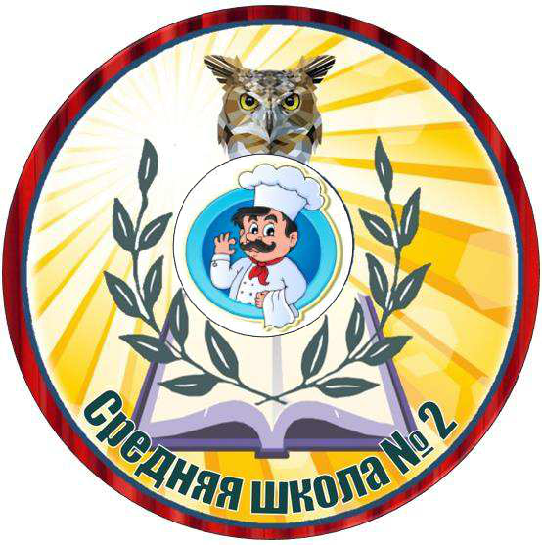 РАСПИСАНИЕ РАБОТЫСТОЛОВОЙ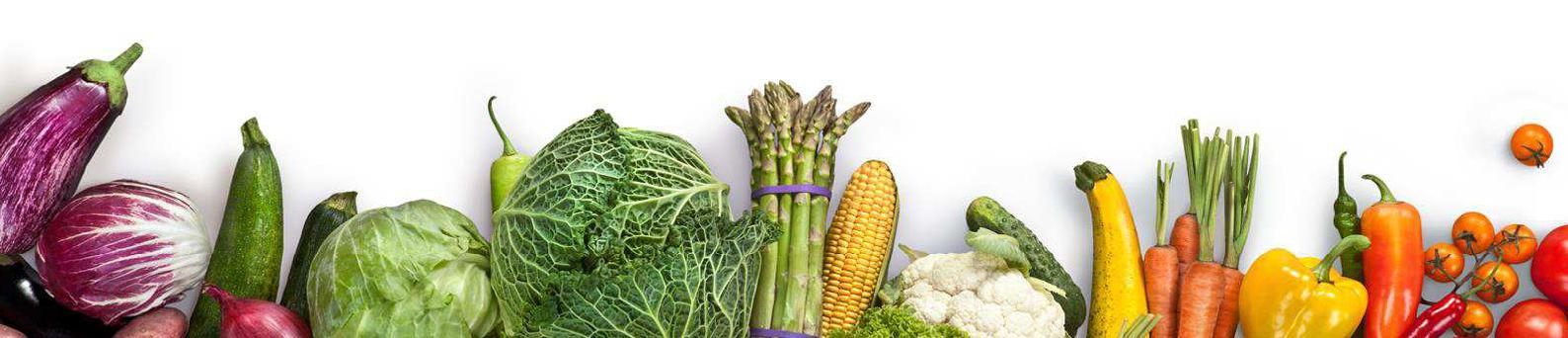 Понедельник8:35-15:30Вторник8:35-15:30Среда8:35-15:30Четверг8:35-15:30Пятница8:35-15:30